Western Australia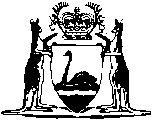 The Friendly Societies Act 1894-1923Friendly Societies Regulations 1924		These regulations were repealed by the Friendly Society Regulations 1999 r. 36 as at 24 May 1999 (see Gazette 24 May 1999 p. 2047).Western AustraliaFriendly Societies Regulations 1924ContentsPart 1A1A.	Citation	2Part 11.	Application to register society	32.	Amendment of rules	33.	Application to register partial amendment of rules	44.	Application to register complete amendment of rules	45.	Request to cancel registry	56.	Applications in duplicate; statutory declaration	57.	Notice before cancelling or suspension of registry	58.	Cancelling of registry	59.	Suspension or renewal of suspension of registry	610.	Advertisement of cancelling or suspension	611.	Notice of change of registered address	612.	Notice of resolution appointing trustees, secretary or treasurer	613.	Nominations	714.	Juvenile societies	715.	Branches	716.	Reference of dispute to Registrar	817.	Copy of reference to Minister	818.	Notice and requisition by Registrar	819.	Notice of special requisition	820.	Order for discovery	921.	Determination and order by registrar	922.	Application under special powers of Registrar	923.	Copy of application to Minister	924.	Appointment of inspectors	925.	Notice of special meeting	926.	Report of special meeting	1027.	Application to change name	1028.	Application to amalgamate societies	1029.	Application to register special resolution	1030.	Application to convert society into company	1131.	Registration of special resolution	1132.	Cancellation of registration	1133.	Instrument of dissolution	1134.	Acknowledgment of registry	1235.	Alterations in instrument of dissolution	1236.	Advertisement of dissolution	1237.	Application for dissolution by award of Registrar	1238.	Notice of investigation	1239.	Award of Registrar for distribution of funds	1240.	Notice of dissolution by award	1341.	Notice of proceedings to set aside dissolution	1342.	Registered society not to be registered as a branch	1343.	Establishment of new branch	1344.	Branch rules	1345.	Conversion of society into branch	1446.	Branch rules to be signed	1447.	Amendment of branch rules	1448.	Notice of appointment of branch trustees, secretary or treasurer	1449.	Annual returns	1450.	Valuation of assets and liabilities	1551.	Application of section 12 to branches	1552.	Publication of application to dispense with consent and prescribed conditions	1553.	Application to dispense with consent and prescribed conditions	1654.	Registrar may dispense with consent and prescribed conditions	1655.	Dispensation to be noted in register	1656.	Certificate of birth or death	1757.	Actuarial fees	1758.	General fees	1859.	Fees for inspection of certain documents	2060.	Persons to whom fees payable	2161.	Fees on application for investigation of society	2162.	No fees payable for certain matters	2163.	Modification of forms	2264.	Seal of the Registrar	2365.	Duties of officers and committee members	2366.	Inspection of documents	2367.	Penalty for breach of regulations	2368.	Discharge of mortgage	2469.	Registration of certificate at Office of Titles	2470.	Calculation of interest under section 12	2470A.	Prescribed amount under section 7	24Part 271.	Election of Board of Management	2572.	Registry of Board	2573.	Registrar to call first Board meeting	2674.	Registered societies and branches may elect representatives	2675.	Term of office of Board members	2676.	Election of representatives	2677.	Casual vacancies	2778.	Election of officers and trustees	2779.	Notice of appointment of officers and trustees	2780.	Casual vacancies	2881.	Officers in receipt of money	2882.	Remuneration of Secretary or Treasurer	2883.	Board meetings	2984.	Minutes to be kept	2985.	Management of land vested in Board	2986.	Board may organise sporting events	2987.	Board may sell right to organise sporting events	3088.	Profits to be used for maintenance etc	3089.	Board may raise moneys by mortgage	3090.	Moneys to be used to best advantage	3191.	Accounts to be kept	3192.	Audit	3193.	Annual returns	3194.	Board to correct errors in accounts	3295.	By-laws	3296.	Penalty for breach of regulations	33ScheduleFORMSNotes	Compilation table	86Western AustraliaThe Friendly Societies Act 1894-1923Friendly Societies Regulations 1924Part 1A[Heading inserted in Gazette 20 February 1987 p.453] Preliminary 1A.	Citation		These regulations may be cited as the Friendly Societies Regulations 1924.	[Regulation 1A inserted in Gazette 20 February 1987 p.453; amended in Gazette 9 February 1996 p.479.] Part 1APPLICATION TO REGISTER SOCIETIES OR AMENDMENT OF RULES1.	Application to register society		Every application to register a society under the Friendly Societies Act 1894 (in these Regulations termed “the Act”) shall be sent to the Registrar of Friendly Societies (in these Regulations termed “the Registrar”), in Forms Nos. 1 or 1a annexed hereto. [Section 9 (1, 2) of the Act.]	(a)	Every application in Forms Nos. 1 or 1a must, when sent to the Registrar, be accompanied by two printed copies of the rules, certified as provided in Section 9 (5) of the Act. If the Registrar's certificate, under the said section, to the tables of contributions is desired, two printed copies of the rules and the fee prescribed by these Regulations for his certificate must be forwarded to him prior to making the application for registry. [S. 9 (5).]	(b)	A society or branch which has no central body within the State of Western Australia must make application for registration as a separate society. [S. 26 (6).]2.	Amendment of rules		An amendment of the rules of a society, which includes a resolution rescinding a rule or rules, may be either — 	(a)	A complete amendment, consisting of the substitution of an entire set of rules for the existing rules, and bearing at the beginning words to the effect that “all previous rules are rescinded;” or	(b)	A partial amendment, consisting of any amendment which does not substitute an entire set of rules for the existing rules.3.	Application to register partial amendment of rules		An application to register a partial amendment of rules must be made by the secretary of the society in Form No. 2 annexed hereto, and the due making thereof must be evidenced by statutory declarations, which may be in Forms 3 and 4 annexed hereto, and the application must be accompanied by a printed copy of the existing rules marked to show where the alterations occur, and what they are, and by two printed copies of the amendment certified, if necessary, as provided in Section 11 (3) of the Act. If the Registrar's certificate, under the said section, to the amendment is desired, two printed copies of the amendment, with a printed copy of the existing rules duly marked as aforesaid, and the fee for his certificate, must be forwarded to him prior to making the application in Form No. 2. The Registrar may refuse to register a partial amendment of rules and require a complete amendment if, in his opinion, the condition of the registered rules renders it expedient. [S. 11 (1, 2, 3).]4.	Application to register complete amendment of rules		An application to register a complete amendment of rules must be made by the secretary of the society in Form No. 5 annexed hereto, and the due making thereof must be evidenced by statutory declarations, which may be in Forms Nos. 3 and 4 annexed hereto, and the application must be accompanied by a printed copy of the existing rules, and by two printed copies of the new rules certified as provided in Section 11 (3) of the Act, each copy being marked “P” and signed by three members and the secretary. If the Registrar's certificate, under the said section, to the tables of contributions is desired, two copies of the new rules, and the fee prescribed by these Regulations for his certificate, must be forwarded to him prior to making the application in Form No. 5. [S. 11 (1, 2, 3).]CANCELLING AND SUSPENSION OF REGISTRY 5.	Request to cancel registry		Every request to cancel the registry of a society or branch must be sent to the Registrar in Form No. 6 annexed hereto, and shall name some newspaper circulating in the locality in which the registered office of the society or branch is situated, wherein it is desired that the cancelling of registry be published, and shall be accompanied by the sum requisite to defray the expense of such publication, as well as of the publication of such cancelling in the Gazette. [S. 10.]		When a society determines to become a branch of another society, under Section 27 of the Act, no request to cancel the registry or advertisement thereof is necessary, nor further application or evidence in connection with any required amendment of rules than that provided under Regulation No. 45. [S. 27.] 6.	Applications in duplicate; statutory declaration		Where the application is made to cancel registry under the compulsory powers of the Registrar, the Registrar may require such application to be made in duplicate in such form, and to be supported by such statutory declaration or declarations as he may direct. [S. 10 (1, b).]7.	Notice before cancelling or suspension of registry		Notice before cancelling or suspension of registry shall be in Form No. 7 annexed hereto. [S.10 (3).]8.	Cancelling of registry		The cancelling of registry shall be in Form No. 8 annexed hereto. [S. 10 (1).]9.	Suspension or renewal of suspension of registry		The suspension or renewal of suspension of registry shall be in Form No. 9 annexed hereto. [S. 10 (2).]10.	Advertisement of cancelling or suspension		The advertisement of cancelling or suspension shall be in Form No. 10 annexed hereto. [S. 10 (3).]REGISTERED OFFICE 11.	Notice of change of registered address		Notice of a change in the registered address of a society shall be sent to the Registrar within fourteen days after every such change, in duplicate, in Form No. 11 annexed hereto, and the Registrar shall sign the memorandum of receipt thereon and return one copy to the society. Notice of the registered address of a society on first registry shall be deemed to be given by the rule providing for the place of office. The place of business of a society registered before the first day of January, 1895, shall be deemed to be the registered office of the society until notice of change, duly set as herein provided, is received by the Registrar. [S. 12 (1, a).]TRUSTEES, SECRETARY, OR TREASURER 12.	Notice of resolution appointing trustees, secretary or treasurer		A copy of every resolution appointing or removing a trustee or trustees, secretary, or treasurer shall be sent to the Registrar within fourteen days after the meeting at which such resolution was passed, in duplicate, in Form No. 12, 12a, or 12b annexed hereto, and the Registrar shall sign the memorandum of receipt thereon, and return one copy to the society. [S. 12 (1, b).]NOMINATIONS 13.	Nominations		Every registered society and branch shall keep a record or register of all nominations made by members of persons to receive money payable on their deaths, and of all revocations and variations of such nominations; for the recording or registering of every such nomination, revocation, or variation, the rules of the society or branch may require the member nominating or revoking or varying a nomination to pay a sum not exceeding sixpence. The form for nomination, revocation, and variation recommended is that given in Form No. 13 annexed hereto. [S. 14 (2).]JUVENILE SOCIETIES AND BRANCHES 14.	Juvenile societies		Societies and branches consisting wholly of members under sixteen years of age may be registered, provided — 	(a)	They are in connection with some institution or school, and managed by the managers or teachers thereof, or by a committee appointed wholly or partly by such managers or teachers.	(b)	They are in connection with some society registered under the Act, or a branch of any such society, and managed by the committee or officers of such society or branch, or by persons appointed wholly or partly by them.	(c)	The officers and members of the committee of management are not less than fourteen years of age.15.	Branches		The rules of every such society or branch shall contain provisions for the following matters in addition to those required in the case of other societies: — 	(a)	Whether or not parents and guardians of members shall be entitled to be present and vote at meetings of the society, and perform acts of membership on behalf of their children and wards.	(b)	The giving of security by the treasurer.	(c)	The investment of the funds in a savings bank, or in Government or real securities of the State of Western Australia, or of the Commonwealth of Australia, but not otherwise.	(d)	The acceptance of a member into a registered society or branch, or the payment to him of a share of the accumulated funds, if any, of the juvenile society or branch on his attaining the age of 16 years. [S. 14 (7).]DISPUTES16.	Reference of dispute to Registrar		The reference of a dispute to the Registrar shall be written on foolscap paper, in duplicate, in Form No. 14 annexed hereto. [S. 22 (1, a, b).]17.	Copy of reference to Minister		The Registrar, upon receipt of the reference, shall transmit one copy to the Minister for his consent. [S. 22 (1, a).]18.	Notice and requisition by Registrar		Every notice of hearing by the Registrar, and every requisition for the attendance of parties and witnesses and the production of books and documents, shall be in Form No. 15 annexed hereto. [S.22 (1, b).]19.	Notice of special requisition		When it is necessary to enforce the attendance of a particular witness or the production of a particular document, notice shall be given in Form No. 16 annexed hereto. [S. 22 (1, b).]20.	Order for discovery		If an order for discovery is necessary, it shall be in Form No. 17 annexed hereto. [S. 22 (1, c).]21.	Determination and order by registrar		The determination and order of the Registrar shall be in Form No. 18 annexed hereto, or as near thereto as the circumstances of the case may in his judgment allow. [S. 22 (1, a).]INSPECTIONS AND SPECIAL MEETING 22.	Application under special powers of Registrar		An application for appointment of inspectors, or for calling a special meeting, shall be sent to the Registrar, written on foolscap paper, in duplicate, in Form No. 19 annexed hereto, and shall be accompanied by a statutory declaration in Form No. 20, annexed hereto, by three at least of the applicants. [S. 23.]23.	Copy of application to Minister		The Registrar may, immediately upon receipt of the application, transmit one copy to the Minister for his consent, or may, before such transmission, give notice of the application to the society, and transmit to the Minister, with the application, any answer the society may make. [S. 23.]24.	Appointment of inspectors		The appointment of inspectors shall be in Form No. 21 annexed  hereto, or as near thereto as circumstances may allow. [S. 23(1).]25.	Notice of special meeting		The notice of special meeting shall be in Form 22 annexed hereto, and shall be given either by letter addressed to every member, or by advertisement, or in such other manner as the Registrar may direct. [S. 23 (2).]26.	Report of special meeting		The chairman of the special meeting shall make a report thereof to the Registrar in such form as he may direct.SPECIAL RESOLUTIONS 27.	Application to change name		Every application for approval of change of name must be made, in duplicate, in Form No. 23 annexed hereto, and must be supported by statutory declaration, which may be in the Forms Nos. 24 and 25 annexed hereto. If approved of by the Registrar, the word “approved” shall be written at the foot or end of each such copy, and the same shall be signed by the Registrar. [S. 24 (2), and S. 9 (3).]28.	Application to amalgamate societies		Every application to register a special resolution for the amalgamation of societies must be made by each of the societies, in duplicate, in Form No. 26 annexed hereto, and each application must be supported by statutory declarations, which may be in Forms Nos. 24 and 25. No acknowledgment of registry shall be given to either society until a special resolution in the above terms has been submitted for registry by the other or each of the others. [S. 24 (3).]29.	Application to register special resolution		An application to register a special resolution for transfer of engagements to another society or a company, or for amalgamation with a company, shall be in duplicate, in Form No. 27 annexed hereto, with necessary modifications to suit the facts, and must be supported by statutory declarations, which may be in Forms Nos. 24 and 25, and in Forms Nos. 28 or 29 annexed hereto, as the case may be. [S. 24 (3, 4).]30.	Application to convert society into company		Every application to register a special resolution for converting a society into a company must be, in duplicate, in Form No. 30 annexed hereto, and must be supported by statutory declarations, which may be in Forms Nos. 24 and 25. [S. 24 (4).]31.	Registration of special resolution		A special resolution shall be registered by writing at the foot or end of each copy of the same the word “registered,” and by affixing to the same the seal and signature of the Registrar (see also Regulation No. 55). [S. 24 (6).]32.	Cancellation of registration 		When the special resolution is for conversion into, amalgamation with, or transfer of all the engagements of a society to a company, the following words shall be added, together with the signature and seal of the Registrar: — “The registry of the society known as , register No. , is hereby cancelled.” [S. 24 (8).]DISSOLUTION 33.	Instrument of dissolution		The instrument of dissolution of a society shall be in Form No. 31 annexed hereto, and shall be signed in duplicate, and accompanied by a statutory declaration in Form No. 32 annexed hereto, and by a statement in Form No. 33 annexed hereto, naming some newspaper circulating in the locality in which the registered office of the society is situated wherein it is desired that the notice of dissolution shall be published, and by the sum requisite to defray the expenses of such publication, as well as of the publication of such notice in the Gazette. [S. 25 (2, 4).]	(a)	The instrument of dissolution of a branch shall be in Form No. 31 (with accompanying Forms Nos. 32 and 33) modified, as required, by the Registrar, and shall contain a certificate under the hand of the secretary of the society or central body that its consent has been given thereto. [S. 25 (13).]34.	Acknowledgment of registry 		The Registrar shall return one of the duplicates to the society, with an acknowledgment of registry in Form No. 34 annexed hereto. [S. 25 (5).]35.	Alterations in instrument of dissolution		Alterations in the instrument of dissolution shall be signed, declared to, and registered in like manner as the instrument of dissolution. [S. 25 (3).]36.	Advertisement of dissolution		The advertisement of dissolution by instrument shall be in Form No. 35 annexed hereto. [S. 25 (6).]37.	Application for dissolution by award of Registrar		Every application for dissolution by award of the Registrar shall be in Form No. 36 annexed hereto, and shall name some newspaper circulating in the locality in which the registered office of the society is situated wherein it is desired that notice of the award shall be published, and with it shall be sent the sum requisite to defray the expenses of such publication, as well as of the publication of such notice in the Gazette. [S. 25 (11).]38.	Notice of investigation 		The notice of investigation shall be in Form No. 37 annexed hereto, and the award in Form No. 38. [S. 25 (11, a).]39.	Award of Registrar for distribution of funds		The award of the Registrar for distribution of the funds shall be in Form No. 39 annexed hereto. [S. 25 (11, b).]40.	Notice of dissolution by award		The notice of dissolution by award shall be in Form No. 40 annexed hereto. [S. 22 (11, e).]41.	Notice of proceedings to set aside dissolution		The notice of a proceeding to set aside a dissolution, as provided in Section 25 of the Act, shall be in Form No. 47 annexed hereto, and the notice of an order setting aside a dissolution, in Form No. 48 annexed hereto. [S. 25 (12).]SOCIETIES AND BRANCHES 42.	Registered society not to be registered as a branch		No society registered, or deemed to be registered under the Act as a separate society, shall be registered as a branch of any other society, or included in any list of branches under section 26 of the Act, until its separate registry has been cancelled. [S. 26.]43.	Establishment of new branch		Notice of the establishment and application for registry of a new branch by a society under section 26 (3) of the Act shall be sent to the Registrar in Form No. 41 annexed hereto.44.	Branch rules		In registering branch rules the Registrar shall see — 	(1st)	That the objects of the branch are not other than those, or one or more of those, of the society.	(2nd)	That provision is made for the control of the central body of the society over the branch. [S. 4, and s. 26 (2).]	(3rd)	That there is a separate fund administered by the branch, or by a committee or officers appointed by the branch.	(4th)	That matters specified in the second schedule to the Act, except as to annual returns to the Registrar, are provided for so far as the same are applicable to the branch in respect of any separate fund or funds. [2nd Sch.]45.	Conversion of society into branch		When the registry of any society is cancelled, with a view to its registry as a branch of any other society, notice for such registry must be given in Form No. 41, as in the establishment of a new branch. (See Regulation No. 5 (a)). [S. 27.]46.	Branch rules to be signed		Branch rules lodged with the application for registry of a society with branches must be signed by three members and the secretary of the branch to which they belong. [S. 26 (1, c).]47.	Amendment of branch rules		An application to register an amendment of branch rules must be made by the secretary of the branch through the secretary of the society, and must be countersigned by the secretary of the society. In all other respects the provisions of Regulations Nos. 3 and 4 must be complied with as far as the same are applicable. [S. 26 (4).]48.	Notice of appointment of branch trustees, secretary or treasurer		Notice of the appointment of a new trustee, secretary or treasurer of a branch or officer to sue and be sued on behalf of the same, and of any change in the registered address of the branch, shall be sent by the society to the Registrar within one month after such appointment or change, in duplicate, in Forms Nos. 42 and 43 annexed hereto respectively. [S. 26 (7).]49.	Annual returns		The annual returns (A and B) of a society with branches shall include the annual returns for all branches of the society. In the case of a society with branches as regards all funds under the control of the central body of such society, the quinquennial valuation shall be caused to be made, if the returns in lieu thereof forwarded by the central body, its committee or officers; but as regards all funds administered by any registered branch, or by a committee or officers appointed by it, such valuation shall be caused to be made, or the returns in lieu thereof forwarded by such branch, its committee or officers. [S. 12 (1, d, e).]50.	Valuation of assets and liabilities		No valuation of the assets and liabilities of a society or branch shall be deemed to be a valuation under the Act where the person by whom the same is made (whether a public valuer or not) has audited the accounts of the society or branch for the year next preceding the date at which the society or branch is valued. [S. 12 (1, e).]51.	Application of section 12 to branches		The provisions of subsection 1 of section 12 of the Act shall apply to a registered branch as if it were a registered society, except that every notice, copy of a resolution, and annual return required by the subsection to be sent to the Registrar, shall be sent through the society of which the branch forms part. [S. 12 (1).]APPLICATIONS FOR DISPENSING WITH CONSENTS TO AMALGAMATION, ETC. 52.	Publication of application to dispense with consent and prescribed conditions		Notice of an application that any of the consents and conditions prescribed for an amalgamation or transfer of engagements may be dispensed with shall be advertised in the Gazette at least one calendar month before application is made to the Registrar on that behalf. Such notice shall be in Form No. 44 annexed hereto. [S. 24, proviso (c).]53.	Application to dispense with consent and prescribed conditions		The application, that any of the consents and conditions prescribed for an amalgamation or transfer of engagements may be dispensed with, shall be in Form No. 45, annexed hereto, and shall be sent to the Registrar in duplicate, with a copy of the Gazette in which the advertisement of the same is published. [S. 24 proviso (c).]54.	Registrar may dispense with consent and prescribed conditions		If, after hearing the trustees or committee of management and other persons whom he considers entitled to be heard, and to whom such notice shall be given as the Registrar directs, the Registrar think fit to make the order applied for in whole or in part, he shall write at the foot of a copy of the application a memorandum in words or to the effect as follows: — “Subject to the consent of the Minister, I hereby order than the consents and conditions mentioned in the foregoing application [or that the consents and conditions following mentioned in the foregoing application] be dispensed with” — and shall sign such memorandum and transmit the copy of the application, with such memorandum thereon, to the Minister; and if the Minister think fit to consent to such order he shall write the words “I consent” at the foot thereof, sign the same, and return the same to the Registrar. [S. 24, proviso (c).]55.	Dispensation to be noted in register		In registering any special resolution for amalgamation or transfer of engagements, as prescribed by Regulation No. 31, where any prescribed consents or conditions have been dispensed with, the words “and confirmed by the Registrar” shall be added after the word “registered.” [S. 24 (6), and s. 24, proviso (c).]CERTIFICATE OF BIRTH OR DEATH 56.	Certificate of birth or death		Every application under Section 14 (8) of the Act for a certificate of the birth or death of any person or child shall be in Form No. 46 annexed hereto, and shall be made by the secretary of the society or branch to which such certificate is to be produced. [S. 14 (8) and S. 37 (3).]FEES FOR MATTERS TO BE TRANSACTED UNDER THE ACTActuarial Fees57.	Actuarial fees		The following actuarial fees shall be payable: — 	[Regulation 57 amended by Gazette 12 November 1948 p.2722.] General Fees58.	General fees		The following general fees shall be payable: — 	[Regulation 58 amended by Gazette 12 November 1948 p.2722.] 59.	Fees for inspection of certain documents		The foregoing fees for inspection of documents, and for copies or extracts of documents, shall be payable as well in respect to documents in the custody of the Registrar in reference to societies established under An Ordinance for the regulation of Benefit Building Societies, 27 Vict. No. 7, as under the Act. [S. 3 (3).]60.	Persons to whom fees payable		All fees which may be received by the Registrar under or by virtue of the Act and these Regulations shall be paid into the Treasury to the credit of the general revenue, but all fees payable under these Regulations to actuaries, public valuers, or valuers other than the Registrar shall be for their own use.	(a)	The Registrar, actuary, and public or other valuer may in any particular case, if they think fit, accept less than the fees prescribed under Regulations Nos. 57 and 58.61.	Fees on application for investigation of society		Where an application is made for an investigation into the affairs of a society with a view to the dissolution thereof, upon the ground that the rates of contributions fixed in the rules of such society added to the funds invested or otherwise possessed by the society are insufficient to cover the benefits assured, the Registrar may, if he thinks fit, at any time before making his award, require the payment of such fee as he may deem reasonable, not exceeding the scale fixed by Regulation No. 57 (d), with reasonable travelling expenses added in any case in which they may be actually incurred, and if such investigation be made by the Registrar himself such fee shall be payable into the Treasury to the credit of the general revenue, but if it be made by any other person such fee shall be for use of such person. [S. 25 (11), and s. 47 (1, d).]62.	No fees payable for certain matters		No fee is payable under these Regulations for the registry or recording of — 		The cancelling or suspension or registry of a society. [S. 10.]		Any notice of change of office or place of business, or of the appointment of trustees. [S. 12 (1, a, b.), and s. 26 (7).]		Any instrument of dissolution or any amendment therein. [S. 25 (5.)]		Notice of establishment of a branch, or registry of a branch the rules whereof are identical with the rules of any other registered branch of the same society. [S. 26 (3, 4).]		Any document or copy of document supplied to a public department.		Any matter in respect of which a fee is chargeable under or by virtue of the Act or of any other Statute, in addition to any fee therein prescribed. [S. 9 (6), and s. 11 (4.)]	(a)	The Registrar may dispense with the fee for inspection of documents in cases where he may consider it for the public interest to do so. [S. 47 (1, d).]	(b)	When a fee is payable under the Act on the Lodgment with the Registrar of any application to register any society, or any amendment of rules, no further fee shall be payable under the Regulations in respect of the acknowledgment of registry of such society or amendment of rules. [S. 9 (6), and S. 11 (4).]MODIFICATION OF FORMS63.	Modification of forms		When anything is required to be in any of the forms annexed hereto, it shall be sufficient if it be to the like effect, and any of such forms may be modified by the authority of the Registrar to suit particular cases, and the Registrar may require further evidence by statutory declaration in addition to that prescribed by these Regulations in any case in which to him it may seem expedient. The Registrar may dispense with the obligation to supply a duplicate of any document where such obligation is imposed only by the Regulations.SEAL OF THE REGISTRAR 64.	Seal of the Registrar		The seal of the Registrar shall bear the Royal Arms, and the words “Seal of The Registrar of Friendly Societies” around or above, and the words “Western Australia” below. [S. 47 (1, a).]MISCELLANEOUS 65.	Duties of officers and committee members		Every duty by these Regulations imposed upon any society or branch shall be deemed a duty imposed upon every officer charged by the rules of the society or branch with performing the same, and by every member of the committee of management thereof who is proved not to have been ignorant of or not to have endeavoured to prevent any breach of any such duty complained of.66.	Inspection of documents		Documents relating to any society in the custody of the Registrar may be inspected at the Friendly Societies' office, on application made by any person having an interest in the funds thereof, to the Registrar during office hours and on payment of the prescribed fees, subject in every case to the approval of the Registrar. [S. 47 (1, c).]67.	Penalty for breach of regulations		Every society or branch, and every officer or member thereof, guilty of any act or default contrary to these Regulations, shall for every such act or default be liable to a penalty not exceeding £20. [S. 47 (2).]68.	Discharge of mortgage		A memorandum of discharge or partial discharge of a mortgage may be in Form No. 53. [S. 15 (9, e).]69.	Registration of certificate at Office of Titles		The manner in which a certificate of the trustees of any friendly society or branch may be registered in the Office of Titles shall be by depositing the same with the Registrar of Titles in the same way as a power of attorney is deposited. The registration fee shall be two shillings and sixpence. [S. 33 (2, 3).]70.	Calculation of interest under section 12		The interest at four and a half per centum per annum referred to in Subsections 3 and 4 of Section 12 of the Act shall be calculated on the total amount of any particular fund at the beginning of the year.70A.	Prescribed amount under section 7		For the purposes of section 7 (2) of the Act the prescribed amount is $100 000.	[Regulation 70A inserted by Gazette 20 February 1987 p.453; amended in Gazette 9 February 1996 p.479.] Part 2Friendly societies recreation reservesELECTION AND REGISTRY OF BOARD OF MANAGEMENT 71.	Election of Board of Management		As soon as convenient after the publication of these Regulations in the Government Gazette, each society or branch of a society now or hereafter registered, the place of business whereof is situated within the district specified in connection with any grant of freehold, or leasehold lands to friendly societies for purposes of recreation, may, at a meeting of the society or branch specially called for that purpose, seven days' notice of which has been given to each member thereof residing within 20 miles of the place of business, elect not more than three of its members to form a Board of Management of such lands (hereinafter termed “The Board”), and in like manner may remove such or subsequently elected members, and appoint other or others in lieu thereof. Provided that in the case of a registered society with registered branches the society as well as such branches as have a registered office in a magisterial district within which the lands or any part thereof are situated may elect not more than three representatives. [S. 43 (1 and 2), S.47 (1, e).]72.	Registry of Board		Within fourteen days after the date of such meeting the secretary of the society or branch shall, for purposes of registry, send to the Registrar of Friendly Societies (hereinafter termed “The Registrar”) a notice in duplicate, in Form No. 49 annexed hereto, wherein the names of the members elected shall be given in order according to the number of votes obtained, the name of the member that obtained the greatest number of votes to come first if two or more members obtain an equal number of votes, their order shall be determined at the meeting by the chairman or presiding officer. [S. 43 (3) and S. 47 (1, a, f).] 73.	Registrar to call first Board meeting		The Registrar, shall, on receipt of a notice, in duplicate, in Form No. 49, from two or more societies or branches, call the first meeting of the Board by writing at the foot of one copy of the notice in each case the date of such meeting, and returning the same to the society or branch with his seal and signature affixed thereto. [S. 47 (1, o).]74.	Registered societies and branches may elect representatives		Only registered societies and branches shall be entitled to elect representatives upon the Board, and such persons elected shall be deemed to be members of the Board from and after the date of their registry by the Registrar. [S. 43, (1, 2) and S. 47 (1, e).]75.	Term of office of Board members		Of the members representing any society or branch upon the Board the member whose name comes first in order in Form No. 49 shall retain office until the expiration of twelve months dating from the first day of February or August, whichever next ensues; the member whose name comes next in order shall retain office until the expiration of six months, dating from such first day of February or August; and the member whose name stands third in order, if any, shall retain office until such first day of February or August. [S. 47 (1, h).]76.	Election of representatives		Each society and branch which is represented upon the Board shall (unless it desires to discontinue such representation), at the half-yearly or quarterly meeting of such society or branch immediately preceding the first day of February and August respectively, or at a special or ordinary meeting of the society or branch prior or subsequent to such first day of February and August, notice of which has been given as prescribed in Regulation No. 71 for a first election, elect one of its members to take the place of its representative retiring on such first day of February and August; and the member so elected shall, if registered, enter upon office on the first day of February or August as the case may be, or, if not then registered, on the date of such registration, and shall retain office until the expiration of eighteen months, dating from the first day of February or August as the case may be. The retiring representative shall, if otherwise qualified, be eligible for re-election. [S. 47 (1, e, h).]77.	Casual vacancies		When any representative on the Board dies, resigns, becomes incapable of acting, ceases to be a member of his society or branch, absents himself from the meetings of the Board for three consecutive months, or is removed from the Board by his society or branch during his term of office, his seat on the Board shall thereupon become vacant. Such vacancy shall be filled, and the member elected registered in the manner provided in Regulation No. 71 for a first election, and the new representative shall hold office from the date of his resignation until the expiration of the term of the member whose place he fills. [S. 47 (1, h).]OFFICERS OF THE BOARD AND TRUSTEES 78.	Election of officers and trustees		The Board shall at its first meeting elect from the members thereof a Chairman, Secretary, and Treasurer, who shall hold office in each case during the pleasure of the Board, and so long as they respectively continue to hold seats upon the Board. At the same or any subsequent meeting the Board shall elect from the members thereof, or from the members of the societies and branches represented thereon, three trustees to take the place of the trustees in whose names the lands granted were vested prior thereto. [A. 44 an S. 47 (1, f, g).]79.	Notice of appointment of officers and trustees 		A notice, in duplicate, in Form No. 50 annexed hereto, of the appointment of the Chairman, Secretary, Treasurer, and three trustees, and of any subsequent change thereof, shall, within seven days after the meeting at which the election took place, be sent to the Registrar, signed by the officers named therein and the member presiding; and as soon as possible a statement of the names and occupations of the three trustees shall be lodged with the Registrar of Titles, together with any further particulars he may require, and the fee, as provided by Section 44 of the “Friendly Societies Act 1894-1923”(hereinafter termed “The Act”). No person appointed as above shall be deemed to be a Trustee until his name has been registered as such by the Registrar and the Registrar of Titles, but the Chairman, Secretary, and Treasurer shall hold office from the date of their registry by the Registrar. As provided in Section 46 of the Act, all legal proceedings shall be instituted and carried on in the names of the Chairman or Secretary of the Board for the time being. [S. 44, S. 46 and S. 47 (1, f, h).]80.	Casual vacancies		When any vacancy occurs in the trusteeship of the lands under the control of the Board, or in the office of Chairman, Secretary, or Treasurer of the Board by death, resignation, removal or otherwise, the Board shall, as soon as possible, meet and elect, by a majority of the votes of the members present, a suitable person to fill the vacancy. [S. 44 (2) and S. 47 (1, g).]81.	Officers in receipt of money		All officers of the Board in receipt or charge of money shall be secured in the manner provided in Section 19 of the Act for officers of Friendly Societies. [S. 47 (1, o).]82.	Remuneration of Secretary or Treasurer		The Board may, out of any moneys under its control other than loan moneys, allow such remuneration to the Secretary and Treasurer as it may think fit for the performance of their duties. [S. 47 (1, o).]BOARD MEETINGS 83.	Board meetings		The Board shall meet once at least in every month, or oftener if so determined, for the transaction of the business thereof, at such place and on such day or days as may be decided upon, and at such meetings an attendance of one or more representatives from a majority of the societies and branches represented on the Board shall form a quorum. The Chairman, or in his absence a member chosen by the remaining members of the Board then present, shall preside over all meetings of the Board. [S. 47 (1, o).]84.	Minutes to be kept		The Board shall keep a book or books in which shall be entered minutes of all proceedings and transactions, and the Chairman or presiding member shall see that such proceedings are duly entered, and shall subscribe the same with his own hand, and the names of the members present at every meeting shall be entered in such minutes. [S. 47 (1, o).]MANAGEMENT OF RECREATION RESERVES 85.	Management of land vested in Board		The Board shall have the entire management and control of all lands granted for purposes of recreation to persons in trust for the societies and branches represented thereon. [S. 47 (1, i).]86.	Board may organise sporting events		The Board may hold upon the lands under its control any kind of sports or other gatherings, and may impose and fix such sum as it thinks fit as a charge for admission to such sports or gatherings to any person, including members of any friendly society or branch, and may refuse admission to any person, and eject any person for non-payment of the admission charge, or for disorderly behaviour, or other misconduct. [S. 47 (1, 1).]87.	Board may sell right to organise sporting events		The Board may sell to any person or persons the right to hold sports or gatherings, and the persons purchasing such right shall, subject to the consent of the Board, have all the powers of the Board with respect to imposing and fixing a charge for admission, refusing admission, ejecting persons for non-payment of such charge, or for disorderly behaviour or other misconduct. [S. 47 (1, l).]88.	Profits to be used for maintenance etc		The profits arising from any such sports or gatherings, or from any such sale as aforesaid, shall be devoted by the Board exclusively to the maintenance, management, and improvement of the lands and premises under the control of the Board, and the incidental expenses incurred by the Board in the transaction of its affairs. [S. 47 (1, m).]BOARD MAY RAISE MONEYS BY MORTGAGE 89.	Board may raise moneys by mortgage		The Board may raise moneys by way of mortgage of the lands under its control, or any part thereof, for the purpose of improving such lands; subject to the following conditions: — 	(a)	The amount of money to be borrowed, the several works proposed to be executed, and the amount proposed to be expended upon each of such works shall be first approved by a majority of two-thirds of all the members of the Board;	(b)	A statement in writing setting out the above particulars, and a memorandum of the consent of the Board, signed by the Chairman thereof, shall be forwarded to the Registrar for the approval of the Governor in Council;	(c)	The consent of at least three-fourths in number of the societies and branches represented on the Board shall be obtained, signified by a majority of the votes of the members of each such society or branch present and entitled to vote at a special meeting of the same called for that purpose, and communicated to the Board to the effect in Form No. 51 annexed hereto, and a memorandum thereof shall be sent to the Registrar by the Board in Form No. 52 annexed hereto, accompanied by the consents in Form No. 51 received from the societies and branches. [S. 45 and S. 47 (1, n).]BOARD ACCOUNTS90.	Moneys to be used to best advantage		It shall be the duty of the Board to see that all moneys received by them are expended to the best advantage, and for the particular purpose for which the expenditure of such moneys is authorised. [S. 47 (1, m).]91.	Accounts to be kept		The Board shall cause accounts to be kept showing full particulars of all moneys received and expended, and shall keep separate accounts of all receipts and expenditure in reference to moneys raised by way of mortgage. [S. 47 (1, n, o).]92.	Audit		The Board shall once at least in every year submit its accounts and securities for audit and inspection by two auditors, whom it shall appoint for that purpose; such auditors shall have access to all the books, papers, deeds, documents and accounts of the Board, and shall examine, and, if correct, sign the Annual Statement furnished by the Secretary to the Registrar and to the societies and branches represented on the Board. [S. 47 (1, k).]ANNUAL RETURNS 93.	Annual returns		The Secretary of the Board shall, on or before the 1st day of September in every year, furnish the Registrar and each of the societies or branches represented on the Board, with a statement in writing showing the receipts and expenditure of the Board, duly audited, for the year ending the 30th day of June next preceding, together with a report showing the existing condition of the lands, property, and premises under the management of the Board, and the nature and extent of any improvements effected thereon during such year. [S. 47. (1, j).]94.	Board to correct errors in accounts 		If, in the opinion of the Registrar, the Statement of Accounts contained in the Annual Return is incomplete, erroneous, or misleading in any particular, or if the accounts, vouchers, ledgers, books, papers, or documents (which the Board is hereby required to produce when so requested by the Registrar, disclose any improper expenditure or deficiency, the Board shall amend such statement and the books of account to the satisfaction of the Registrar; and the members of the Board shall be personally liable to make good the amount of any improper expenditure or deficiency. [S. 47 (1, j).]BOARD MAY MAKE BY-LAWS 95.	By-laws		The Board may recommend the Governor to make By-laws for the purpose of regulating its proceedings and the duties of its officers, together with any other matters deemed necessary, and may likewise recommend the Governor to amend and repeal such By-laws from time to time. Provided that the same shall not be contrary to the Act and the Regulations gazetted thereunder, and that such recommendation shall be forwarded to the Registrar for his submission to the Minister accompanied by such remarks by the Registrar as he considers necessary. Such By-laws and amendments shall, when adopted, be submitted to the Registrar for registry, and shall not come into force until they are registered. The fee payable for registry of By-laws shall be Ten shillings, and for registry of an amendment thereof, Five shillings. [S. 47 (1, d, o).]PENALTY FOR OFFENCES AGAINST THESE REGULATIONS 96.	Penalty for breach of regulations 		The Board, and every officer and member thereof, shall, if guilty of any act or default contrary to these Regulations, for every such act or default be liable to a penalty not exceeding £5. [S. 47 (2).]ScheduleFORMSForm No. 1[Regs, 1, 14]Friendly Societies Act 1894-1923APPLICATION TO REGISTER A SOCIETYName of SocietyTo the Registrar of Friendly Societies.Application to register a society under the above-named Act under the name of                 is made by ten persons whose names are subscribed at the foot hereof.1.	The society is one having branches.*2.	The matters hereinafter mentioned are provided for in the rules as follow, that is to say: — *(1)	The name of the society in rule No.*(2)	The place of office of the society in rule No.*(3)	The whole of the objects for which the society is to be established in rule No. *(4)	The purposes for which the funds are to be applicable in rule No.*(5)	The terms of admission of members in rule No.      , and the scale of entrance fees and contributions payable thereby in rule No.*(6)	The conditions under which any member may become entitled to any benefit in rule No.      , and the scale of sick and funeral benefits promised to members in rules Nos.*(7)	The fines, forfeitures, or penalties to be imposed on any member or officer in rule No.     , and their destination in rule No.*(8)	The mode of holding meetings in rule No.*(9)	The right of voting in rule No.*(10)	The manner of making, altering, and rescinding rules in rule No.*(11)	The appointment and removal of a committee of management (by the name of            ) in rule No.*(12)	The appointment and removal of trustees in rule No.     , and the sending to the Registrar notice of every appointment of a new trustee within 14 days in rule No.*(13)	The appointment of a secretary in rule No.     , and the appointment of a treasurer in rule No.*(14)	The appointment of other officers in rule No. (15)	The composition of the central body in rule No.        * (16)	The control to be exercised by the central body over the branches in rule No.        * (17)	The mode of convening general meetings for passing or confirming special resolutions in accordance with section 24 of the Act in rule No.*(18)	The investment of the funds in rule No.     , and the manner in which the moneys received are divided between the several funds in rule No.*(19)	The keeping of the accounts in rule No. (20)	The keeping of all moneys received or paid on account of each and every particular fund or benefit separate and distinct, and entering them in a separate account distinct from the moneys received and paid on account of any other fund or benefit in rule No.*(21)	The audit of the accounts at lease once a year in rule No. *(22)	The furnishing of return A to the Registrar every year in due time in rule No.*(23)	The furnishing of return B to the Registrar every year in due time in rule No.*(24)	The inspection of the books of the society by every person having an interest in the funds of the society in rule No.*(25)	The manner of settling disputes between the society or any officer thereof and any of its members, or any person claiming through a member or under the rules, in rule No.*(26)	The provision for the meeting of all claims upon the society existing at the time of division before any such division takes place, in rule No.      ** (27)	The provision for the amalgamation of branches in rule No.     , and the provision defining the rights of the members of an amalgamated branch in rule No.      .* (28)	A valuation once at least in every five years of the assets and liabilities of the society, including the estimated risks and contributions, in rule No. (29)	The provision as to what constitutes the termination of the society or any branch thereof, in rule No. (30)	The provision fixing the conditions under which a branch may secede from the society.* (31)	The supplying gratuitously any member or person interested on demand with a copy of the last Return A, or other authorised document in lieu thereof, is provided for in rule No.   (32)	The keeping a copy of the last annual balance sheet, with the auditors' report (if any), and of the last quinquennial valuation always hung up at the registered office is provided for in rule No.3.	The tables of contributions are certified by                 Registrar of Friendly Societies [or an actuary approved under the ninth section of “The Friendly Societies Act”].*	If this is not the case a line should be drawn through this statement.*	If the society is not one with branches a line should be drawn through this statement.**	If the society does not divide its funds a line should be drawn through this statement.4.	With this application are sent — (a)	Two printed copies of the rules, each marked “A” and signed by each of the applicants, together with the certificate of the Registrar [or an actuary approved under the ninth section of “The Friendly Societies Act”] to the tables of contributions.(b)	A list, marked “B,” of the names of the secretary and of every trustee and every officer (if any other than the trustees) authorised to sue and be sued on behalf of the society.(c)	A list, marked “C,” of every branch and of every place wherein the same is established, and of every trustee and every officer (if any other than the trustees) authorised to sue and be sued on behalf of each branch respectively.**(d)	Two copies, marked “D,” of the branch rules which are intended to be identical [or two copies of the rules of every branch which are not intended to be identical].1.	Member.2.	”3.	”4.	”5.	”6.	”7.	”8.	”9.	”10.	”	Secretary.Dated this                    day of                        19     .**Matters required by the Act to be provided for by the rules.N.B. — If the society intends to avail itself of any or all of the following provisions of the Act, rules therefor must be made, and it should be stated in each case by what rule or rules effect has been given thereto: — (a)	Section 15 (2), as to the power of the society or any branch thereof to purchase and lease land and buildings, and to erect buildings for offices, etc.(b)	Sections 15 (4), as to vesting the property of any branch wholly or partly in the trustees of the parent society.(c)	Section 15 (6), as to the advisability of the society or central body being answerable for a part at least of the benefits promised by the branches thereof.(d)	Section 15 (9), as to discharge or partial discharge of mortgages by receipt in a form other than that given in the third schedule to the Act.(e)	Section 18, as to accumulation and withdrawal of surplus contributions.(f)	Section 19, as to security and rendering of accounts by officers.(g)	Section 22 (1, c.), as to referring disputes to justices.(h)	Section 26 (7), as to whether the branches (if any) shall have trustees distinct from the trustees of the society.(i)	Section 38, as to power of contributing to or taking part in the management of other societies.(j)	Regulation No. 13, as to making a charge for recording nominations, etc.Form No. 1a[Reg. 1](For specially authorised societies under Section 8)(As Modified by the Registrar of Friendly Societies)Friendly Societies Act 1894-1923APPLICATION TO REGISTER A FRIENDLY SOCIETYSPECIALLY AUTHORISED UNDER SECTION 8Name of SocietyRegister No.To the Registrar of Friendly Societies.Application to register the above-named society, under the above name, is made by the ten persons whose names are subscribed at the foot hereof.1.	The registered address of the society is intended to be2.	The matters hereinafter mentioned are provided for in the rules as follows, that is to say: — (1)	The name of the society, in Rule No.(2)	The place of office of the society, in Rule No.(3)	The whole of the objects for which the society is established, in Rule No.(4)	The purposes for which the funds are applicable, in Rule No.(5)	The terms of admission of members, in Rule No.     , and the scale of entrance fees and contributions payable thereby, in Rule No.(6)	The conditions under which any member may become entitled to any benefit, in Rule No.(7)	The fines, forfeitures, or penalties to be imposed on any member or officer, in Rules Nos.      , and their destination, in Rule No.(8)	The mode of holding meetings, in Rule No.(9)	The right of voting, in Rule No.(10)	The manner of making, altering, and rescinding rules, in Rule No.(11)	The appointment and removal of a committee of management (by the name of           ), in Rule No.(12)	The appointment and removal of trustees, in Rule No.       , and the sending to the Registrar notice of every appointment of a new trustee, in Rule No.(13)	The appointment of a secretary, in Rule No.      , and the appointment of a treasurer, in Rule No.(14)	The appointment of other officers, in Rules Nos.(15)	The investment of the funds, in Rule No.(16)	The keeping of the accounts, in Rule No.(17)	The audit of the accounts at least once a year, in Rule No.(18)	The furnishing of Return A to the Registrar every year in due time, in Rule No.(19)	The inspection of the books of the society by every person having an interest in the funds of the society, in Rule No.(20)	The manner of settling disputes with a member, or any person claiming through a member, or under the rules, in Rule No.(21)	The supplying, gratuitously, any member or person interested, on demand, with a copy of the last Return A, or other authorised document in lieu thereof, in Rule No.(22)	The keeping a copy of the last annual balance sheet, with the Auditor's report (if any), and of the last quinquennial valuation, always hung up at the registered office, in Rule No.3.	With this application are sent — (a)	Two printed copies of the society's rules signed by each of the applicants.(b)	A list, in duplicate, of the trustees, secretary, and treasurer of the society, and each of the trustees named therein.1.	Member of Society.2.	”		”3.	”		”4.	”		”5.	”		”6.	”		”7.	”		”8.	”		”9.	”		”10.	”		”11.	Secretary of Society.Secretary’s addressDated this                      day of                  , 19     . Form No. 2[Regs. 3, 47]Friendly Societies Act 1894-1923APPLICATION TO REGISTER A PARTIAL AMENDMENT OF RULES		Name of Society			To the Registrar of Friendly Societies.		Application to register a partial amendment of the rules of the is made by the person whose name is subscribed at the foot hereof.		With this application are sent — 	(a)	A copy of the registered rules marked to show where the alterations occur and what they are.	(b)	Two printed copies of the amendment, each marked “O” and signed by the secretary and three members of the society.	(c)	Evidence by statutory declaration on forms Nos. 3 and 4 that the amendment now submitted for registry has been duly made by the society.		Secretary.		Registered Office		Dated this                         day of                , 19       . Form No. 3[Regs. 3, 4, 47]Friendly Societies Act 1894-1923DECLARATION IN SUPPORT OF AMENDMENT OF RULES BY SECRETARY		Name of Society		I,                           of                            , do solemnly and sincerely declare as follows, that is to say: — 	1.	That I am secretary of the above-named society, and the signature of                to the amendment of rules annexed hereto is my signature.	2.	That the amendment of rules annexed hereto has been duly made by the said society, and to the best of my knowledge and belief the same is not contrary to the provisions of “Friendly Societies Act 1894-1923,” and to the best of my knowledge and belief the due making thereof is not disputed by any member of the society, or any person claiming to be a member.  [If such be the case add, except by           , naming the objectors.]3.That the amendment annexed hereto was signed in my presence by              whose signatures are affixed thereto, and they are all members of the society.		And I make this solemn declaration by virtue of Section 106 of “The Evidence Act 1906.”		Declared at                 , in the State of Western Australia, this                  day of                             , 19    , before me                            , J.P.Form No. 4[Regs. 3, 4, 47]Friendly Societies Act 1894-1923DECLARATION IN SUPPORT OF AMENDMENT OF RULES BY TRUSTEE OF SOCIETY (OR SECRETARY OF CENTRAL BODY)		Name of Society		I,                                of                          , do solemnly and sincerely declare as follows, that is to say: — 	1.	That I am a trustee of the above-named society [or, in case of branch rules,  secretary of the society know as                of which the above-named society is a branch].	2.	That to the best of my knowledge and belief the amendment of rules annexed hereto has been duly made by the above-named society [or in the case of branch rules has been duly made in conformity with the rules of the society and branch in that behalf, and is not contrary to the provisions of “Friendly Societies Act 1894-1923”], and the due making thereof is not disputed by any member of the society or any person claiming to be a member.  [If such be the case add except by      naming the objectors.]	3.	That the signature of                           to the annexed paper writing is the signature of the secretary of the above-named society.		And I make, etc.Form No. 5[Regs. 4, 47]Friendly Societies Act 1894-1923APPLICATION TO REGISTER A COMPLETE AMENDMENT OF RULES		Name of Society			To the Registrar of Friendly Societies.		Application to register a complete amendment of the rules of the above-named society is made by the person whose name is subscribed at the foot hereof.	1.	The society is one having branches.*	2.	The matters hereinafter mentioned are provided for in the rules as follow, that is to say: — 	(1)	The name of the society in rule No.	(2)	The registered address of the society in rule No.	(3)	The whole of the objects for which the society is established in Rule No.	(4)	The purposes for which the funds are to be applicable in rule No.	(5)	The terms of admission of members in rule No.      , and the scale of entrance fees and contributions payable thereby in rule No.	(6)	The conditions under which any member may become entitled to any benefit in rule No.      , and the scale of sick and funeral benefits promised to members in rules Nos.	(7)	The fines, forfeitures, or penalties to be imposed on any member or officer in rule No.      , and their destination in rule No.	(8)	The mode of holding meetings in rule No.	(9)	The right of voting in rule No.	(10)	The manner of making, altering, and rescinding rules in rule No.	(11)	The appointment and removal of a committee of management (by name of             ) in rule No.	(12)	The appointment and removal of trustees in rule No.      , and the sending to the Registrar notice of every appointment of a new trustee within 14 days in rule No.	(13)	The appointment of a secretary in rule No.            , and the appointment of a treasurer in rule No.       	(14)	The appointment of other officers in rule No.	(15)	The composition of the central body in rule No.       *	(16)	The control to be exercised by the central body over the branches in rule No.       *	(17)	The mode of convening general meetings for passing or confirming special resolutions in accordance with section 24 of the Act, in rule No.	(18)	The investment of the funds in rule No.      , and the manner in which the moneys received are divided between the several funds in rule No.      	(19)	The keeping of the accounts in rule No.	(20)	The keeping all moneys received or paid on account of each and every particular fund or benefit separate and distinct, and entering them in a separate account, distinct from the moneys received and paid on account of any other fund or benefit in rule No.	(21)	The audit of the accounts at least once a year in rule No.	(22)	The furnishing of return A to the Registrar every year in due time, in rule No.	(23)	The furnishing of return B to the Registrar every year in due time, in rule No.	(24)	The inspection of the books of the society by every person having an interest in the funds of the society in rule No.	(25)	The manner of settling disputes between the society and any of its members, or any person claiming through a member or under the rules, in rule No.	(26)	The provision for the meeting of all claims upon the society existing at the time of division before any such division takes place, in rule No.       *	(27)	The provision for the amalgamation of branches in rule No.      , and the provision defining the right of the members of an amalgamated branch, in rule No.       *	(28)	A valuation once at least in every five years of the assets and liabilities of the society, including the estimated risks and contributions, in rule No.  	(29)	The provision as to what constitutes the termination of the society or any branch thereof, in rule No.	(30)	The provision fixing the conditions under which a branch may secede from the society in Rule No.       *	(31)	The supplying gratuitously any member or person interested, on demand, with a copy of the last Return A or other authorised document in lieu thereof, is provided for in rule No.	(32)	The keeping a copy of the last annual balance sheet, with the auditors' report (if any), and of the last quinquennial valuation, always hung up at the registered office, is provided for in rule No.	3.	The tables of contributions are certified by                    Registrar of Friendly Societies [or an Actuary approved under the ninth section of “The Friendly Societies Act”].		With this application are sent — 	(a)	A copy of the registered rules.	(b)	Two printed copies of the new rules proposed by way of complete amendment, each marked “P,” and signed by the secretary and three members of the society, together with the tables of contributions certified as aforesaid.	(c)	Evidence by statutory declaration on forms Nos. 3 and 4 that the amendment now submitted for registry has been duly made by the society.	Secretary.		Registered Office,		Dated this                   day of                  19      .	*	If the society is not one with branches a line should be drawn through this statement.	*	If the society does not divide its funds a line should be drawn through this statement.		N.B. — If the society intends to avail itself of any or all of the following provisions of the Act, rules therefor must be made, and it should be stated in each case by what rule or rules effect has been given thereto: — 	(a)	Section 15 (2), as to the power of the society or any branch thereof to purchase and lease land and buildings, and to erect buildings for officer, etc.	(b)	Section 15 (4), as to vesting the property of any branch wholly or partly in the trustees of the parent society.	(c)	Section 15 (6), as the advisability of the society or central body being answerable for a part at least of the benefits promised by the branches thereof.	(d)	Section 15 (9), as to discharge or partial discharge of mortgages by receipt in a form other than that given in the third schedule to the Act.	(e)	Section 18 as to accumulation and withdrawal of surplus contributions.	(f)	Section 19 as to security and rendering of accounts by officers.	(g)	Section 22 (1, c), as to referring disputes to justices.	(h)	Section 26 (7), as to whether the branches (if any) shall have trustees distinct from the trustees of the society.	(i)	Section 38, as to power of contributing to or taking part in the management of other societies.	(j)	Regulation No. 13, as to making a charge for recording nominations, etc.Form No. 6[Reg. 5]Friendly Societies Act 1894-1923REQUEST TO CANCEL REGISTRY		Name of society			To the Registrar of Friendly Societies.	1.	The above-named society desires that its registry under “The Friendly Societies Act” may be cancelled on the following ground, viz.: — 		And at a general meeting duly held on the                  day of            , 19    , it was resolved as follows: — “That the trustees be authorised to request the Registrar to cancel the registry of this society.”	2.	This request is made by the trustees accordingly.	3.	It is desired that notice of such cancelling be published in the              [naming some newspaper], circulating in the locality in which the registered office of the society is situated.	4.	The sum of               , being the cost of publishing such notice in the said newspaper, and the further sum of                     , for the cost of publishing the same in the “Government Gazette,” are herewith transmitted. Trustees.		Registered Office,		Dated this                     day of                      , 19    .		N.B. — This form may be used for the Request to Cancel Registry of a Branch, but, in that case, a certificate under the hand of the secretary of the society or central body that its consent has been given thereto must be appended.Form No. 7[Reg. 7]Friendly Societies Act 1894-1923NOTICE BEFORE CANCELLING OR SUSPENSION OF REGISTRY		Name of society		Notice is hereby given to the above-named society that it is the intention of the Registrar to proceed on the         day of              , 19 , to cancel [or to suspend for                ] the registry of the society, unless cause be shown to the contrary in the meantime.		The ground of such proposed cancelling [or suspension] is as follows: — 	Registrar of Friendly Societies.		Dated this                   day of                    , 19     .Form No. 8[Reg. 8]Friendly Societies Act 1894-1923CANCELLING OF REGISTRY		Name of society		The registry of the above-named society is hereby cancelled at its request [or as the case may be.  If thought fit, the ground of the cancelling may be added].		Registrar of Friendly Societies.		Dated this                        day of                             , 19     .Form No. 9[Reg. 9]Friendly Societies Act 1894-1923SUSPENSION OR RENEWAL OF SUSPENSIONOF REGISTRY		Name of society		The registry of the above-named society is hereby [further] suspended for              from this date, on the ground that		Registrar of Friendly Societies.		Dated this                  day of                        , 19    .Form No. 10[Reg. 10]Friendly Societies Act 1894-1923ADVERTISEMENT OF CANCELLING OR SUSPENSION		Notice is hereby given that the Registrar of Friendly Societies has, pursuant to “The Friendly Societies Act 1894-1923,” sec. 10, by writing under his hand, dated the                   day of              , 19    , cancelled [or suspended for                       ] the registry of the society known as                  , register No.      , held at              on the ground following, that is to say: — 		The society (subject to the right of appeal given by the said Act) ceases to enjoy [during such suspension] the privileges of a registered society, but without prejudice to any liability incurred by the society, which may be enforced against it as if such cancelling [or suspension] had not taken place.			Friendly Societies Office,		Dated this                  day of                   , 19     .		Registrar of Friendly Societies.Form No. 11[Reg. 11]Friendly Societies Act 1894-1923NOTICE OF CHANGE OF REGISTERED ADDRESS		Name of society		Notice is hereby given that the registered address of the above-named society is changed from               and is now		Dated this                     day of                 , 19     .		Secretary.		To the Registrar of Friendly Societies.		Registered this                      day of                 , 19     .	[Seal and signature of Registrar.]Form No. 12[Reg. 12]Friendly Societies Act 1894-1923NOTICE OF RESOLUTION APPOINTING TRUSTEES OF SOCIETY		Name of society		At a meeting of the above-named society, duly convened as provided by the rules, and held the                day of             , 19     , it was resolved by a majority of the members present and entitled to vote — 		That			Name in full		Occupation		Address       		be a trustee (or trustees) of the society.  [If it is not a first appointment add in place of               deceased, or resigned, or removed, as the case may be.]	Trustee.	Trustee.	Trustee.	Trustee.	Trustee.	Secretary.		Registered Office of Society,		Dated this                         day of                    , 19    .		Registered this                              day of                           19     .		[Seal and signature of Registrar.]		N.B. — This notice must be signed by the new Trustee of Trustees and the Secretary.Form No. 12a[Reg. 12]Friendly Societies Act 1894-1923NOTICE OF RESOLUTION APPOINTING SECRETARY OF SOCIETY		Name of society		Place of regular meetings		To the Registrar of Friendly Societies		At a meeting of the above-named society, duly convened as provided by the rules, held the                day of                    , 19     , it was resolved by a majority of the members present and entitled to vote,		That*		Address		Occupation		be the secretary of such society in place of*		The above-named officer is not a trustee of the said society, and he is secured in accordance with the above-named Act in the following manner and amount: — 		Manner secured by the**		   guarantee society, or by***		Amount of security, £****Trustee of above-named Society.****Secretary of above-named Society.		Dated this                        day of                             , 19     .		Registered this *****                        day of                            , 19     .		Registrar of Friendly Societies.	*	State name in full, address, and occupation of new secretary.	*	State name in full of the retiring officer, and whether deceased, resigned, removed, or retired.	**	State name of guarantee society.	***	If secured otherwise, state the manner.	****	Ordinary signature.	*****	Leave this part for the Registrar.Form No. 12b[Reg. 12]Friendly Societies Act 1894-1923NOTICE OF RESOLUTION APPOINTING TREASURER OF SOCIETY		Name of society		Place of regular meetings			To the Registrar of Friendly Societies.		At a meeting of the above-named society, duly convened as provided by the rules, held the                        day of                    , 19     , it was resolved by a majority of the members present and entitled to vote,		That*		Address		Occupation		be the treasurer of such society in place of*		The above-named officer is not a trustee of the said society, and he is secured in accordance with the above-named Act in the following manner and amount: — 		Manner secured by the**		   guarantee society, or by***		Amount of security, £****Secretary of above-named Society.		Dated this                        day of                             , 19     .		Registered this *****                        day of                            , 19     .	Registrar of Friendly Societies.	*	State name in full, address, and occupation of new treasurer.	*	State name in full of the retiring officer, and whether deceased, resigned, removed, or retired.	**	State name of guarantee society.	***	If secured otherwise, state the manner.	****	Ordinary signature.	*****	Leave this part for the Registrar.Form No. 13[Reg. 13]Friendly Societies Act 1894-1923FORM OF NOMINATION, REVOCATION, AND VARIATION(1) Nomination		Branch of the                         Friendly Society, registered pursuant to the “Friendly Societies Act,” I hereby nominate                     , of                   , in the State of Western Australia, to receive the money payable at my death under the rules of the branch and society above named.	Signature.                		Dated this                        day of                             , 19     .	Signature of Witness.                 (2) Revocation		I hereby revoke the above nomination.Signature.                		Dated this                        day of                             , 19     .Signature of Witness.                 (3) Variation		I hereby vary the above nomination as follows: — 		I nominate                               , of                             , in the State of Western Australia, to receive the money payable at my death as aforesaid, in lieu of the above named.	Signature.                		Dated this                        day of                             , 19     .	Signature of Witness.                Form No. 14[Reg. 16]Friendly Societies Act 1894-1923REFERENCE OF A DISPUTE TO THE REGISTRAR		Dispute between                          and                     [an officer of] the society known as 		The above parties, by consent, refer the dispute between them to the Registrar of Friendly Societies.		The said                           states as follows: — 	(1)	That he is a member [or claims through               a member, or under the rules] of the said society.	(2)	That he claims to be entitled as follows [give particulars of claim]: — 	(3)	That the claim is proposed to be supported by the evidence of the following witnesses, and by the production of the following books and documents: — 		The said                         as an officer [or as trustees] of the said society states [or state] as follows: — 	(1)	That he [or the society] disputes the claim of the said          on the  following grounds: — 	(2)	That his case [or the case of the society] is proposed to be supported by the evidence of the following witnesses, and by the production of the following books and documents: — 		Signature of the claimant		Address of claimant		Signature of the officer or signatures of the trustees		Registered Office,		Dated this                        day of                             , 19     .Form No. 15[Reg. 18]Friendly Societies Act 1894-1923NOTICE AND REQUISITION BY REGISTRARIN A DISPUTE		Dispute between                     and [                       an officer of] the society known as			To		Take notice that I shall proceed to hear and determine the matter in dispute, which has been referred to me, pursuant to the above-named Act, on	the                day of                 next, at                 o'clock in the          noon, at                   and that I shall require the attendance there of all parties concerned, and of the witnesses named, and the production of the books and documents specified in the statement made by you in the reference of the dispute.		Registrar of Friendly Societies.		Dated this                        day of                             , 19     .Form No. 16[Reg. 19]Friendly Societies Act 1894-1923SPECIAL REQUISITION TO WITNESS		Dispute between                     and [                       an officer of] the society known as			To		Pursuant to Section 22 of the above-named Act, you are required to attend at        on           the               day of                    next, at      o'clock in the        noon, to give evidence relating to the matter in question, and to produce the following books and documents: — 		Registrar of Friendly Societies.		Dated this                        day of                             , 19     .		N.B. — If you do not comply with this requisition you will be guilty of an offence under the above-named Act and become liable to a penalty.Form No. 17[Reg. 20]Friendly Societies Act 1894-1923ORDER FOR DISCOVERY		In the matter of a dispute between                    and [                   an officer of] the society known as                                 referred to me pursuant to the above-named Act.		I,                    Registrar of Friendly Societies, order and direct as follows: — 	(1)	That within fourteen days from the service of this order               do deposit at my office [state where] for inspection by the parties the following documents [state documents]: — 	(2)	That on the               day of                  next, at       o'clock in the          noon [an officer of the society*]                                      do appear before me, at my office above-named, and make discovery upon oath of all things within his knowledge [as such officer*] relative to the following matters [state the matters as to which discovery is granted]: — 		Given under my hand this                   day of                        , 19    .		Registrar of Friendly Societies.	*	These words will be omitted if the discovery is to be made by the other party to the dispute.Form No. 18[Reg. 21]Friendly Societies Act 1894-1923DETERMINATION AND ORDER		In the matter of a dispute between                     and [                   officer of] the society known as                                   , referred to me pursuant to the above-named Act.		I,                                                Registrar of Friendly Societies, determine as follows: — 			Particulars of Registrar's determination.]		The expenses hereof are ordered to be paid out of the funds of the Society (or as the case may be).		Given under my hand this                   day of                         , 19     .		Registrar of Friendly Societies.		N.B. — Application for the enforcement of this order may be made to any two or more justices of the peace in the district wherein the parties to the dispute or any of them reside.Form No. 19[Reg. 22]Friendly Societies Act 1894-1923APPLICATION UNDER SPECIAL POWERS OF REGISTRAR		Name of Society		Application made pursuant to Section 23 of the above-named Act.	1.	The above-named society has                   members.	2.	This application is signed by                 members.	3.	The application is that the Registrar may appoint inspectors [or may call a special meeting] pursuant to the said section.	4.	The grounds of the application are as follows [state the grounds fully]: — 	5.	The applicants are prepared to support the application by the following evidence, for the purpose of showing that they have good reason for making the application, and are not actuated by malicious motives in doing so, viz., by a statutory declaration annexed hereto by                    [state names] three of the present applicants, and [here state the nature of the evidence proposed to be given]: — 	6.	The applicants are prepared, if required, to give security for costs to the extent of                            [state amount].		Signature of applicants.*		Address to which communications are to be sent.		Dated this                        day of                             , 19     .	*	Signature by mark must be attested by some one not an applicant.Form No. 20[Reg. 22]Friendly Societies Act 1894-1923DECLARATION IN SUPPORT OF APPLICATION UNDER SPECIAL POWERS OF REGISTRAR		Name of Society		We, three of the members of the above-named society, do solemnly and sincerely declare that the persons whose signatures are appended to the application, a copy of which is hereunto annexed, are to the best of our knowledge and belief bona fide members of the society, and that we are not, nor to the best of our knowledge and belief is any person whose signature is appended to such application, actuated by malicious motives, and that to the best of our knowledge and belief there is good reason for making such application.		And we make, etc.Form No. 21[Reg. 24]Friendly Societies Act 1894-1923APPOINTMENT OF INSPECTORS		Name of Society		Register No.		Pursuant to Section 23 of the above-named Act I hereby appoint                [and                     ] inspector [or inspectors] to examine into the affairs of the above-named society, and to report thereon.		One copy of the application for inspection is sent herewith for the guidance of the inspector [or inspectors].		He [or they] may require the production of all or any of the books and documents of the society, and may examine on oath its officers, members, agents, and servants in relation to its business, and may administer such oath accordingly.		This inspection is to commence on           the                day of            next at        o'clock in the           noon, and is to be held at Registrar of Friendly Societies.		Dated this                        day of                             , 19     .Form No. 22[Reg. 25]Friendly Societies Act 1894-1923NOTICE OF A SPECIAL MEETING TO BE HELD BY THE REGISTRAR'S DIRECTION		Name of Society		Register No.		Notice is hereby given that a special meeting of the above-named society will be held by direction of the Registrar, pursuant to Section 23 of the above-named Act, on                     , the                     day of                     next, at         o'clock in the          noon, at                 , which meeting shall appoint its own chairman, and shall then proceed to discuss and determine on the following matters [state them]: — 		Registrar of Friendly Societies.		Dated this                        day of                             , 19     .Form No. 23[Reg. 27]Friendly Societies Act 1894-1923APPLICATION FOR APPROVAL OF CHANGE OF NAME, AND REGISTRY OF SPECIAL RESOLUTION		Name already registered			To the Registrar of Friendly Societies.		Application for approval of a change of name of the above-mentioned society, and for registry of a special resolution to that effect is made by the persons whose names are subscribed at the foot hereof.		The following is a copy of a special resolution passed by the votes of three-fourths of the members present and entitled to vote at a general meeting of the society [add some being present by proxy where the rules allow proxies] of which notice was duly given, held on the               day of               , 19    , and confirmed by a majority of the members present and entitled to vote at a subsequent general meeting [add some being present by proxy where the rules allow proxies] of which notice was duly given, held on the                 day of                  , 19     , pursuant to Section 24 of the above-named Act.[The resolution to be copied at length.]		Chairman of the first general meeting.		Secretary.		Chairman of the subsequent general meeting.		Registered Office,		Dated this                        day of                             , 19     .Form No. 24[Regs. 27, 28, 29, 30]Friendly Societies Act 1984-1923DECLARATION OF OFFICER TO ACCOMPANY APPLICATION FOR REGISTRY OF SPECIAL RESOLUTION		Name of Society		I,                               of                                , an officer of the above-named society, do solemnly and sincerely declare that the statements in the annexed application are, to the best of my knowledge and belief, true, and that in making the special resolution mentioned in such application the provisions of Section 24 of the above-named Act have been duly complied with:  And in particular that notice of the meeting held at               the           day of                  , 19     , at which the special resolution, application for registry of which is appended to this declaration, was passed, was duly given according to the rules of the above-named society in manner following, that is to say: — 		And that notice of the meeting held at                     the                   day of               , 19     , at which such special resolution was confirmed, was duly given according to the rules of the above-named society in manner following, that is to say: — 		And I make, etc.		N.B. — In the case of an amalgamation with a society, the declaration must be made by the secretary of each society.Form No. 25[Regs. 27, 28, 29 30]Friendly Societies Act 1894-1923DECLARATION OF CHAIRMAN OF GENERAL MEETING TO ACCOMPANY APPLICATION FOR REGISTRY OF SPECIAL RESOLUTION		Name of Society		I,                              of                               , do solemnly and sincerely declare that I was the chairman of a general meeting of the above-named society held at                on the                   day of                    , 19    , at the hour  of                  in the            noon, at which meeting          members were present personally [ and           members, in addition, were present by proxy], and the resolution, application for registry of which is appended to this declaration, was carried [or confirmed] by a majority of          members;       members voting in favour of it, and         members voting against it [or unanimously].		And I make, etc.Form No. 26[Reg. 28]Friendly Societies Act 1894-1923APPLICATION FOR REGISTRY OF A SPECIAL RESOLUTION FOR AMALGAMATION OF SOCIETIES		Name of Society*		Name of Society[And so on if more than two.]To the Registrar of Friendly Societies.		Application for registry of a special resolution for the amalgamation of the above-mentioned societies is made by the persons whose names are subscribed at the foot hereof.	1.	The following is a copy of a special resolution passed by the votes of three-fourths of the members present and entitled to vote at a general meeting of the first-named society [add, some being present by proxy where the rules allow proxies] of which notice was duly given, held on the                      day of             , 19     , and confirmed by a majority of the members present and entitled to vote at a subsequent general meeting [add some being present by proxy where the rules allow proxies] of which notice was duly given, held on the           day of               , 19     , pursuant to Section 24 of the above-named Act: — [The resolution to be copied at length.]	2.	The number of votes [see Section 24, proviso (a)] to which all the members of the first-named society are entitled, pursuant to Section 25 (7) of the above-named act, is             , the number of votes of the members who assented at the said meeting is                , and the written consents of members entitled to                      votes, and of every person for the time being receiving or entitled to any relief or other benefits from the funds of the society, are appended hereto, except the consents of                             whose claims have been duly satisfied or have been provided for [state in what manner such provision has been made].		Chairman of the first general meeting.		Secretary of the first-named society.		Chairman of the subsequent general meeting.		Registered office of the first-named society.		Dated this                        day of                             , 19     .	*	In the copies of this application by each society, its own name should appear first.Form No. 27[Reg. 29]Friendly Societies Act 1894-1923APPLICATION FOR REGISTRY OF A SPECIAL RESOLUTION FOR A TRANSFER OF ENGAGEMENTS		Name of society transferring its engagements (a)		Name of society undertaking to fulfil transferred engagements (b)To the Registrar of Friendly Societies.		Application for registry of a special resolution for transfer of engagements of the above-named (a) society is made by the persons whose names are subscribed hereto.	1.	The following is a copy of a special resolution passed by the votes of three-fourths of the members present and entitled to vote at a general meeting of such (a) society [add, some being present by proxy where the rules allow proxies], of which notice was duly given, held at                the                day of               , 19     , and confirmed by a majority of the members present and entitled to vote at a subsequent general meeting [add, some being present by proxy where the rules allow proxies], of which notice was duly given, held at         on the                 day of              19     : — [The resolution to be copied at length.]	2.	The number of votes [see section 24, proviso (a)] to which all the members of the first-named (a) society are entitled pursuant to section 25 (7) of the above-named Act is              ; the number of votes of the members who assented at the said meeting is              ; and the written consents of members entitled to                votes, and of every person for the time being receiving or entitled to any relief or other benefit from the funds of the society, are appended hereto, except the consents of             , whose claims have been duly satisfied or have been provided for [state in what manner such provision has been made].	3.	The above-named (b) society has [state in what manner] undertaken to fulfil the engagements of the above-named (a) society, as testified by the signatures of the trustees and secretary of the said (b) society to this application, and by the declaration of the secretary of the same sent with this application.		{Chairman of the first general meeting.		Secretary of the (a) society.		{Chairman of the second general meeting.		Trustee of the (b) society.		Secretary of the (b) society.		Registered Office of (a) society.		Dated this                        day of                             , 19     .Form No. 28[Reg. 29]Friendly Societies Act 1894-1923DECLARATION BY SECRETARY OF SOCIETY ACCEPTING TRANSFER OF ENGAGEMENTS		Name of society		I,                                , of                          , secretary of the above-named society, do solemnly and sincerely declare that by a resolution of a meeting of the society, held on the                     day of                , 19    , at                [or as the case may be, stating by what authority the transfer is accepted], the society has undertaken to fulfil all the engagements of the society known as		And I make, etc.Form No. 29[Reg. 29]Friendly Societies Act 1894-1923DECLARATION BY SECRETARY OF COMPANY AGREEING TO AMALGAMATION OR TRANSFER		Name of company		I,                            , of                             , secretary of the above-named company, do solemnly and sincerely declare that, by a resolution of a special general meeting of the company, held on the             day of                , 19    , at                  [or as the case may be, stating by what authority the amalgamation is          agreed to, or the transfer of engagements accepted], the company has agreed to an amalgamation with [or undertake to fulfil all the engagements of] the society known as 		And I make, etc.Form No. 30[Reg. 30]Friendly Societies Act 1894-1923APPLICATION FOR REGISTRY OF A SPECIAL RESOLUTION FOR CONVERSION INTO A COMPANY		Name of society			To the Registrar of Friendly Societies.		Application for registry of a special resolution for conversion of the above-named society into a company is made by the persons whose names are subscribed at the foot hereof.		The following is a copy of a special resolution passed by the votes of three-fourths of the members present and entitled to vote at a general meeting of the said society [add, some being present by proxy, where the rules allow proxies], of which notice was duly given, held on the               day of                    , 19     , and confirmed by a majority of the members present and entitled to vote at a subsequent general meeting [add, some being present by proxy, where the rules allow proxies], of which notice was duly given, held on the                day of                 , 19     , pursuant to section 24 of the above-named Act.[The resolution to be copied at length.]		{Chairman of the first general meeting.		Secretary.		Chairman of the subsequent general meeting.		Registered Office,		Dated this                        day of                             , 19     .Form No. 31[Reg. 33]Friendly Societies Act 1894-1923INSTRUMENT OF DISSOLUTION		Name of society		Instrument of dissolution of the 	made the                              day of                            , 19     , pursuant to the Friendly Societies Act, 1894-1923, sec. 25, and signed by five-sixths in value of the members (including honorary members, if any) and by every person for the time being receiving or entitled to receive any relief or other benefit from the funds of the society [except                       whose claims have been duly satisfied, or have been provided for (state in what manner such provision has been made).]		It is agreed and declared as follows: — 	(1)	The liabilities of the society are as follows [here set them out in detail]: — 	(2)	The assets of the society are the following [here set them out in detail]: — 	(3)	The number of members is	(4)	The nature of the interests of the members is as follows: — 	(5)	The society has no creditors other than the members [or the society has, besides its members, the following creditors, to each of whom is owing the amount set opposite his name, amounting on the whole to                     (set out list of creditors and amounts owing to them).  Provision has been made for the payment of such creditors in manner following (here set out provision)]: — 	(6)	The funds and property of the society shall be appropriated and divided in the following manner [or in such manner as the Registrar may award (see Regulation No. 39)]: — 		[Here insert any other provisions the society desires to insert as to the dissolution.]Signature of members		Number of Votes of each member		Signatures of persons receiving or entitled to receive any relief or other benefit from the funds of the society.ScheduleList of members who have not signed 		No. of votes of eachthe foregoing instrument		N.B. — All signatures by marks only must be attested by a witness who does not sign as a member.Form No. 32[Reg. 33]Friendly Societies Act 1894-1923DECLARATION TO ACCOMPANY INSTRUMENT OF DISSOLUTION		Name of society		We,                      , of                       , and                     , of                  , and                            , of                         , one of the trustees [or three members] and the secretary respectively of the above-named society, do solemnly and sincerely declare that the facts alleged or recited in the instrument of dissolution [or the alteration of the instrument of dissolution] appended to this declaration and the schedule thereto are, to the best of our knowledge and belief, true; and in making the said instrument the provisions of the Act have been complied with.		And we make, etc.Form No. 33[Reg. 33]Friendly Societies Act 1894-1923STATEMENT TO ACCOMPANY INSTRUMENT OF DISSOLUTION		Name of society		The Registrar of Friendly Societies is hereby informed that it is desired by the members whose names are subscribed at the foot hereof that notice of dissolution of the above-named society be published in the             [naming some newspaper] circulating in the locality in which the registered office of the society is situated.		The sum of                 , being the cost of publishing such notice in the said newspaper, and the further sum of               , being the cost of publishing the same in the Government Gazette, are herewith transmitted to the Registrar.		[Signatures of members.]*		Registered office.		Dated this                        day of                             , 19     .	*	Any signature by mark only must be attested by a witness who does not sign as a member.Form No. 34[Reg. 34]Friendly Societies Act 1894-1923ACKNOWLEDGMENT OF REGISTRY OF INSTRUMENT OF DISSOLUTION		Name of society		Register No.		The foregoing instrument of dissolution [or alteration of instrument of dissolution] of the society known as             , register No.       , is registered under the Friendly Societies Act, 1894-1923.		Given under my hand this                        day of                      , 19     .		Registrar of Friendly Societies.Form No. 35[Reg. 36]Friendly Societies Act 1894-1923	ADVERTISEMENT OF DISSOLUTION BY INSTRUMENT		Notice is hereby given that the society known as               , register No.    , held at           , is dissolved by instrument registered at this office the           day of                   , 19     , unless within three months from the date of the Gazette in which this advertisement appears proceedings be commenced by some member or other person interested in or having any claim on the funds of the society, to set aside such dissolution, and the same be set aside accordingly.	Registrar of Friendly Societies.		Dated this                        day of                             , 19     .Form No. 36[Reg. 37]Friendly Societies Act 1894-1923APPLICATION TO THE REGISTRAR FOR AN AWARD OF DISSOLUTION		Name of society			To the Registrar of Friendly Societies.		Application for an award of dissolution of the above-named society is made by the members whose names are subscribed at the foot hereof.	1.	The society consists of              members                , of whom             have signed this application.	2.	The funds of the society are insufficient to meet the existing claims thereon [or the rates of contribution fixed in the rules of the society added to the funds invested or otherwise possessed by the society are insufficient to cover the benefits assured].	3.	The grounds upon which such insufficiency is alleged are as follow [state grounds]: — 	4.	The Registrar is hereby requested to make, or cause to be made, pursuant to the Friendly Societies Act, 1894-1923, section 25, an investigation into the affairs of the society, with a view to the solution thereof.	5.	It is desired that notice of the award of dissolution be published in the               [naming some newspaper], circulating in the locality in which the registered office of the society is situated.	6.	The sum of             , being the cost of publishing such notice in the said newspaper, and the further sum of               , being the cost of publishing the same in the Government Gazette, are herewith transmitted.[Signatures of members.]*		Registered office,		Dated this                        day of                             , 19     .	*	Any signature by mark only must be attested by a witness who does not sign as a memberForm No. 37[Reg. 38]Friendly Societies Act 1894-1923NOTICE OF INVESTIGATION		Name of society		Register No.		Notice is hereby given that the Registrar of Friendly Societies will proceed by himself [or by                     actuary or public auditor, whom such Registrar hereby appoints for the purpose] to investigate the affairs of the above-named society, in compliance with an application in that behalf made, pursuant to section 25 of the above-named Act, on               the                 day of                   , 19     , at        o'clock in the           noon, at       		Registrar of Friendly Societies.		Registered Address of Society		Dated this                        day of                             , 19     .[To be addressed to the society at its registered office.]Form No. 38[Reg. 38]Friendly Societies Act 1894-1923AWARD OF DISSOLUTION		Name of society		Register No.		Pursuant to section 25 of the above-named Act I hereby award that the                    society shall be dissolved and its affairs wound up as from the                day of                , 19     , and I direct that the assets of the said society shall be divided and appropriated in the following manner: — 		Registrar of Friendly Societies.		Registered Address of Society		Dated this                        day of                             , 19     .Form No. 39[Reg. 39]Friendly Societies Act 1894-1923AWARD FOR DISTRIBUTION		Name of society		Register No.		Pursuant to section 25 of the above-named Act, and to the instrument of dissolution of the above-named society, registered on the                        day of                   , 19     , I hereby award and direct that the assets of the society shall be divided and appropriated in the following manner: — 		Registrar of Friendly Societies.		Registered Address of Society		Dated this                        day of                             , 19     .Form No. 40[Reg. 40]Friendly Societies Act 1894-1923ADVERTISEMENT OF DISSOLUTION BY AWARD		Notice is hereby given that on the                    day of               the Registrar of Friendly Societies signed an award for the dissolution of the society known as            , registered No.      , held at                   , and that such society is thereby dissolved, unless within three months from the date of the Gazette in which this advertisement appears proceedings be commenced by a member or other person interested in or having any claim on the funds of the society to set aside such dissolution, and the same be set aside accordingly.		Registrar of Friendly Societies.		Dated this                        day of                             , 19     .Form No. 41[Regs. 43, 45]Friendly Societies Act 1894-1923NOTICE OF ESTABLISHMENT AND APPLICATION FOR REGISTRATION OF BRANCH*		Name of society			To the Registrar of Friendly Societies.	1.	Application is made for the registration of a branch of the above-mentioned society.	2.	The branch has been established at              and is called                 [if the branch was formerly a registered society state the name it then held].	3.	The branch is [or is not] to have trustees [or officers, I any other than the trustees to sue and be sued on its behalf] other than those of the society.  [If so add, and the following names of such trustees or officers] (describing them): — 	4.	The rules of the branch are [or are not] identical with those of the other branches of the society.  [If not so add, and an application for the registry of the same in Form A, with two copies of the rules of the branch, duly signed, are sent herewith.]	5.	The rules of the society, Nos.                    , contain provisions sufficient for the government of its branches.	Secretary of the Society.		Registered Office of the Society,		Dated this                        day of                             , 19     .	*	This form may be adapted, by authority of the Registrar, so as to include any number of branches.Form No. 42[Reg. 48]Friendly Societies Act 1894-1923NOTICE OF RESOLUTION APPOINTINGBRANCH TRUSTEES		Name of society		Name and place of branch			To the Registrar of Friendly Societies.		At a meeting of the above-named branch of the above-named society, duly convened as provided by the rules, held the                day of              , 19     , it was resolved by a majority of the members present and entitled to vote,		That		[give full names, addresses, and descriptions], be a trustee [or trustees] of such branch [or officers to sue and be sued on behalf of such branch].  [If it is not a first appointment add, in place of                  deceased or resigned, or removed, as the case may be].		Trustee				Trustee				Trustee				Trustee				Trustee			Secretary of above-named society.		Registered office of above-named society	[Seal and signature of Registrar.]		Dated this                        day of                             , 19     .		Registered this                        day of                             , 19     .		N.B. — This notice must be signed by the new trustee or trustees, or other officers named, and the branch secretary; also by the secretary and one of the trustees of the society or central body.Form No. 42a[Reg. 48]Friendly Societies Act 1894-1923NOTICE OF RESOLUTION APPOINTING SECRETARY OF BRANCH		Name of Society		Name of Branch		Place of regular meetings			To the Registrar of Friendly Societies.		At a meeting of the above-named branch of the above-named society, duly convened as provided by the rules, held the        day of                , 19     , it was resolved by a majority of the members present and entitled to vote,		That*		Address		Occupation		be the secretary of such branch in place of*		The above-named officer is not a trustee of the said branch of the said society, and he is secured in accordance with the above-named Act in the following manner and amount: — 		Manner secured by the**                   guarantee society, or by***              		Amount of security, £****Secretary of above-named Society.		Dated this                        day of                             , 19     .		Registered this*****                        day of                             , 19     .Registrar of Friendly Societies.	*	State name in full, address, and occupation of new secretary.	*	State name in full of the retiring officer, and whether deceased, resigned, removed, or retired.	**	State name of guarantee society.	***	If secured otherwise, state the manner.	****	Ordinary signature.	*****	Leave this part for the Registrar.Form No. 42b[Reg. 48]Friendly Societies Act 1894-1923NOTICE OF RESOLUTION APPOINTING TREASURER OF BRANCH		Name of Society		Name of Branch		Place of regular meetings			To the Registrar of Friendly Societies.		At a meeting of the above-named branch of the above-named society, duly convened as provided by the rules, held the          day of              , 19     , it was resolved by a majority of the members present and entitled to vote,		That*		Address		Occupation		be the Treasurer of such branch in place of*		The above-named officer is not a trustee of the said branch of the said society, and he is secured in accordance with the above-named Act in the following manner and amount: — 		Manner secured by the**	guarantee society, or by***		Amount of security, £****Secretary of above-named Society.		Dated this                        day of                             , 19     .		Registered this*****                        day of                             , 19     .		Registrar of Friendly Societies.	*	State name in full, address, and occupation of new treasurer.	*	State name in full of the retiring officer, and whether deceased, resigned, removed, or retired.	**	State name of guarantee society.	***	If secured otherwise, state the manner.	****	Ordinary signature.	*****	Leave this part for the Registrar.Form No. 43[Reg. 48]	NOTICE OF CHANGE OF REGISTERED ADDRESS OF BRANCH		To the Registrar of Friendly Societies.		Name of society		Name of branch		Notice is hereby given that the registered address of the above-named branch is changed from                          and is now		Dated this                        day of                             , 19     .Secretary of the society.		Registered this                        day of                             , 19     .[Seal and signature of Registrar.]Form No. 44[Reg. 52]Friendly Societies Act 1894-1923ADVERTISEMENT OF APPLICATION FOR DISPENSING WITH CONSENTS OR CONDITIONS FOR AMALGAMATION OR TRANSFER OF ENGAGEMENTS		Notice is hereby given that the society known as                               , the registered office of which is at                              , desires to amalgamate with [or transfer all its engagements to] the society known as                         [or the                        , a company under the Companies Act, 1893, or as the case may be]:  And that on the                   day of                  , 19     , the trustees [or committee of management] of the first named society intend to apply to the Registrar of Friendly Societies that the following consents and conditions prescribed by the Friendly Societies Act, 1894-1923, for an amalgamation [or transfer of engagements] may be dispensed with, viz.: — [State what consents and conditions.]		Trustees [or members of the			committee of management] of			said first-named society.	Friendly Societies Act 1894-1923		N.B. — To be published in the Gazette one calendar month at least before the application is made.Form No. 45[Reg. 53]Friendly Societies Act 1894-1923APPLICATION FOR DISPENSING WITH CONSENTS OR CONDITIONS FOR AMALGAMATION OR TRANSFER OFENGAGEMENTS		To the Registrar of Friendly Societies.		Name of society		Application is made by the trustees [or committee of management] of the above-named society for the purpose hereinafter mentioned: — 	(1)	The above-named society desires to amalgamate with [or transfer all its engagements to] the society known as            [or the                , a company under the Companies Act, 1893].	(2)	The trustees [or committee of management] of the first-named society hereby apply to the Registrar that the following consents and conditions prescribed by the Friendly Societies Act, 1894-1923, for an amalgamation [or transfer of engagements] may be dispensed with, viz.: — [State consents and conditions.]	(3)	Notice of the intention to make the present application was advertised in the Government Gazette on the              day of                , 19      , being one calendar month previous to the date of this application, and a copy of the Gazette in which such notice appears is sent herewith.		Trustees [or members of the			committee of management] of			said first-named society.			Dated this                        day of                             , 19     .Form No. 46[Reg. 56]Friendly Societies Act 1894-1923APPLICATION FOR A CERTIFICATE OFBIRTH OR DEATH		Name of society or branch		To the Registrar General [or District Registrar of Births and Deathsat			].		Application is made by the person whose name is subscribed at the foot hereof for a certificate [or certificates] as follows: — (A) For Certificate of Birth.(B) For Certificate of Death		Dated this                        day of                             , 19     .		Secretary.		N.B. — In the case of a certificate of the death of a child, the sum of money which is sought to be obtained from the society or branch must be stated in the fifth column of table (B); also the words prescribed by section 37 (3) of the Friendly Societies Act require to be written by the Registrar General or District Registrar of Deaths on or at the foot of the certificate of the death of a child when issued under that Act.Form No. 47[Reg. 41]Friendly Societies Act 1894-1923NOTICE OF PROCEEDING TO SET ASIDE DISSOLUTION OF SOCIETY OR BRANCH		Name of society		Name of branch		Registered address of branch			To the Registrar of Friendly Societies.		Whereas on the                     day of                    , 19     , the above-named society [or the above-named branch] was dissolved [or purported to be dissolved] by an instrument of dissolution purporting to be duly registered [or by the award of the Registrar]:		I hereby give you notice that I intend, after not less than seven days from this date hereof, to take proceedings for setting aside such dissolution in the                Court.		Dated this                        day of                             , 19     .		Signature.		Address.Form No. 48[Reg. 41]Friendly Societies Act 1894-1923	NOTICE OF ORDER TO SET ASIDE DISSOLUTION		Name of society		Name of branch		Registered address of branch			To the Registrar of Friendly Societies.		Whereas on the                          day of                 , 19     , the above-named society [or the above-named branch] was dissolved [or purported to be dissolved] by an instrument of dissolution purporting to be duly registered [or by the award of the Registrar]:		The above-named society [or branch] hereby gives you notice that by an order of the                  Court, dated the                 day of                , 19     , a copy whereof is hereto annexed, the dissolution of the said society [or branch] was set aside.		Secretary.		Registered address.		Dated this                        day of                             , 19     .		N.B. — This notice must be sent within seven days after the order to set aside dissolution is made, and a copy of the order must be annexed thereto.Form No. 49[Regs. 72, 73, 75]Friendly Societies Act 1894-1923NOTICE OF ELECTION OF MEMBERS OF BOARD OF MANAGEMENT		Name of society		Name of branch		Date of registration		Place of meeting			To the Registrar of Friendly Societies.	1.	At a special meeting of the above-named branch of the above-named society, duly convened, as required by Regulation No. 71, and held on the        day of                  , 19     , it was resolved, by a majority of the members present and entitled to vote: — 		That	(1) . . . . . . . . . . . . . . .		(2) . . . . . . . . . . . . . . .		and	(3) . . . . . . . . . . . . . . .		members of the above-named branch (society) be members of the Board of Management of the                District Friendly Societies Recreation Reserve, situated at                       *	2.	I hereby certify that the above names are written in the order required by Regulation No. 72.		Dated this                        day of                             , 19     .		Secretary.Form No. 50[Reg. 79]Friendly Societies Act 1894-1923NOTICE OF ELECTION OF OFFICERS OF BOARD OF MANAGEMENT AND TRUSTEES		The Board of Management of the                         District Friendly Societies Recreation Reserve, situated at			To the Registrar of Friendly Societies.		At a meeting of the above-named Board, held at                  on the            day of                , 19     , it was resolved, by a majority of the members present and entitled to vote, that the following persons hold the several offices placed opposite their names, that is to say: — 		That*	of		be Chairman,		  ”*		”	”   Secretary,		  ”*		”	”   Treasurer,		  ”*		”  }		  ”*		”  }	”   Trustees,		 and*		”  }		in place of the persons whose names appear on the Deed of Grant of the above Reserve.		Dated this                        day of                             , 19     .		Signatures of above-named persons: — 	Chairman.	Treasurer.	Trustee.	”		”		Secretary.		Signature of member presiding.	*	When the election relates to the filling of an interim vacancy, the words “in place of” should be here inserted, and the name of the retiring member added, with the cause of such retirement.	**	Names in full, occupations, and addresses required.  When the election relates to the filling of an interim vacancy, the words “in place of,” and the name of the retiring officer, should be added, with the cause of such retirement.Form No. 51[Reg. 89]Friendly Societies Act 1894-1923NOTICE OF CONSENT OF SOCIETY OR BRANCH TO MORTGAGE OF RECREATION RESERVE		Name of society		Name of branch		Date of registration		Place of meeting		At a special meeting of the above-named branch of the above-named society, held on the                   day of                    , 19     , it was resolved by a majority of the members present and entitled to vote: — 		That this branch (society) give its consent to the proposal of the Board of Management of the                District Friendly Societies Recreation Reserve, situated at              , to raise money by a mortgage on the said Reserve, for the purpose of improving such Reserve, as follows: — [State, in brief, particulars of the proposal.]		Dated this                        day of                             , 19     .		Signature of Secretary of society or branch, as the case may be.Form No. 52[Reg. 89]Friendly Societies Act 1894-1923MEMORANDUM OF CONSENT OF BOARD AND OF SOCIETIES AND BRANCHES TO MORTGAGE OF RECREATION RESERVE		The Board of Management of the                     District Friendly Societies Recreation Reserve, situated at			To the Registrar of Friendly Societies.	1.	At a meeting of the above-named Board, held at                       on the           day of                  , 19     , it was resolved by a two-thirds majority of the members present and entitled to vote that a sum of money be raised by mortgage of the lands held by such Board for the purpose of improving such lands, on the following terms: — [State full particulars.]	2.	The number of societies and branches represented on the Board is             , and the consent of              of such societies and branches has been obtained to the above proposal, as signified by the accompanying notices of consent in Form No. 51 received from such societies and branches.	3.	The consent of the Board and of three-fourths in number of the societies and branches represented thereon having been obtained to the above proposal, it is hereby requested that the same be submitted for the approval of His Excellency the Governor.		Dated this                        day of                             , 19     .	Signature of Chairman of Board.	Signature of Secretary of Board.Form No. 53[Reg. 68]Friendly Societies Act 1894-1923DISCHARGE OF MORTGAGE BY A FRIENDLY SOCIETY OR BRANCH		Name of Society or Branch in full . . . . . . . . . . . . . . .		We, . . . . . . . . . . . . . . ., Trustees of (. . . . . . . . . . . . . . .), hereby discharge the land described in the Schedule below from the whole of the moneys secured by an instrument of mortgage to secure . . . . . . . . . . . . . . . and registered in the Office of Titles and numbered . . . . . . . . . . . . . . .Schedule		Dated the. . . . . . . . . . . . . . . day of . . . . . . . . . . . . . . ., 192    .		Signed by the said . . . . . . . . . . . . . . . in the presence of, — 	. . . . . . . . . . . . . . . . . .	. . . . . . . . . . . . . . . . . .		Note — If the discharge is a partial one (1) on the payment of a sum of money, or (2) without the payment of any moneys, insert immediately after the name of the society or branch the following words:  (1) “In consideration of the payment of the sum of,” of (2) “Being satisfied with the remaining security.”Notes1.	This is a compilation of the Friendly Societies Regulations 1924 and includes the amendments referred to in the following Table.Compilation table£s.d.(a)	On lodgment with the Registrar, or an actuary approved under the ninth section of the Act, of the rules of a society or branch, or a complete amendment thereof, for his certificate to the tables of contributions (unless, in the case of a branch, the rules submitted are identical with those of another registered branch of the same society).  [S. (9) (5), s. 11 (3), and s. 47 (1,d] .....................................310s.0d.(b)	On lodgment with the Registrar, or an actuary approved under the ninth section of the Act, of a partial amendment of the rules of a society or branch affecting the tables of contributions or the existing scale of sick and funeral benefits, for his certificate.  [S. 11 (3) and s. 47 (1, d)] .110s.0d.(c).....For a table of contributions to be prepared by the Registrar adequate to provide the benefits promised by the rules or proposed rules of a society or branch (to include, in the case of the Registrar, a certificate under sections 9 (5) or 11 (3) of the Act.  [S. 47 (1, d)] .................................55s.0d.(d)	For a valuation of the assets and liabilities of a society or branch under section 12 of the Act by the Registrar, and actuary named by the Registrar, a public valuer, or a valuer appointed by the society or branch.  [S. 12 (1, e) and s. 47 (1, d).] 	For the first 50 members or under, in each branch, or in each society (where the society has no branches) ......................................100	For every additional member therein above 50 members ...........009(a)	On the lodgment of an application for the registry of a society. [S. 9 (6)] ......................................220(b)	On the lodgment of an application for the registry of a partial amendment of the rules of a society or branch. [S. 11 (4)] .......0100(c)	For a certificate under the hand of the Registrar in the form or to the effect of the seventh, eighth, or ninth schedules of the Act, in each case. [S. 34] .................................026(d)	For the registry of a special resolution by any society (to include, in the case of a change of a name, the approval of the same). [S. 24 (6) and s. 47 (1, d)] ............0126(e)	For every appointment of inspectors, or calling of a special meeting by the Registrar. [S. 23 (1, 2) and s. 47 (1, d)] ..................126(f)	For the determination of the Registrar on a dispute or for his award for dissolution or distribution of funds. [S. 22 (1, a) and s. 47 (1, d)] ...........................50s.0d.(g)	For an order of the Registrar dispensing with consents and conditions for amalgamation or transfer of engagements. [S. 24, proviso (c), and s. 47 (1, d)] ........ 126(h)	If more than one hearing or adjournment be necessary in case of any dispute or application for award of dissolution or distribution of funds, or order dispensing with consents and conditions for amalgamation or transfer of engagements, for every hearing after the first, and for every adjournment, an additional fee of [S. 22 (1, a), s. 24 proviso (c), and s. 47 (1, d)] ..................... 50s.0d.(i)	For an order for discovery by the Registrar under section 22 (1, e) of the Act. [S.22 (1, e) and s. 47 (1, d)] ...........................................026(j)	For every document, except as after mentioned, required to be signed by the Registrar, or to bear the seal of the Registrar, not chargeable with any other fee to the Registrar. [S. 47 (1, d)] ..........026(k)	For one or more inspections on the same day of documents in the custody of the Registrar relating to one and the same society. [S. 47 (1, d)] ...............................02s.6d.(l)	For every copy or extract of any document in the custody of the Registrar — not exceeding 216 words ........................................... 02s.6d.	— if exceeding 216 words a fee per folio of 72 words for the additional words (in addition to the fee, if any, for the signature and seal of the Registrar) of [S. 47. (1, d)] .....................................01s.0d.(m)	For the registry in the Office of Titles of a certificate of trustees. [S. 33 (2), 3)] ...............................026NameOccupationAddress	:	:	:	:	:	:	:	:	:and		:	:	:When and where bornName and SurnameNames of parentsPurpose for which requiredWhen and where diedName and SurnameRank or ProfessionAge at DeathPurpose for which requiredCitationGazettalCommencementFriendly Society Regulations 19243 Oct 1924 pp.1854-823 Oct 192420 Feb 1987 p.45312 Nov 1948 p.272220 Feb 1987 p.453Friendly Societies Amendment Regulations 19969 Feb 1996 p.4799 Feb 1996These regulations were repealed by the Friendly Society Regulations 1999 r. 36 as at 24 May 1999 (see Gazette 24 May 1999 p. 2047)These regulations were repealed by the Friendly Society Regulations 1999 r. 36 as at 24 May 1999 (see Gazette 24 May 1999 p. 2047)These regulations were repealed by the Friendly Society Regulations 1999 r. 36 as at 24 May 1999 (see Gazette 24 May 1999 p. 2047)